TÝDENNÍ PLÁN POUTNÍKŮ 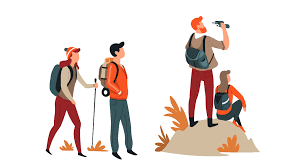 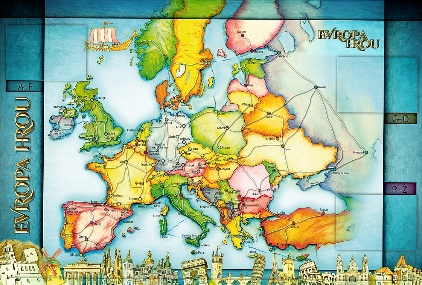       TŘÍDY 5. AMilí Poutníci a vážení rodiče, 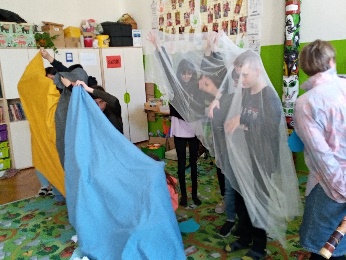 V tomto týdnu se nám podařilo vyzkoušet si projektovou výuku s mladšími spolužáky. Tématem byla voda. Poutníci byli moc šikovní a myslím si, že i prvňákům se společné dopoledne moc líbilo. Děkuji všem za spolupráci.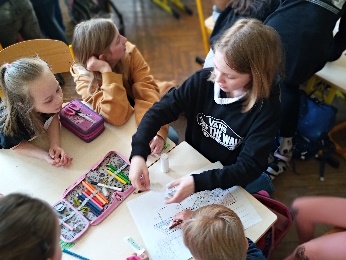 Chválím pondělní řešitele matematické soutěže a gratuluji Míše, Benovi a Kristiánovi k získání velmi dobrých výsledků. Ve středu vyrazíme na další výukový program k tématu národního obrození. Program se jmenuje: Budíme češtinu a bude probíhat na Vyšehradě v prostorách Starého purkrabsvtí. Vyrazíme ze školy v průběhu první vyučovací hodiny, vrátíme se kolem 11:40 a budeme mít ještě hodinu HV. S sebou batůžek, penál, Deník, svačinu, pití a lítačku. Na sebe sportovní oblečení podle aktuálního počasí. Do středy prosím o zaplacení 100,- Kč. Děkuji. V úterý vás budou opět učit studenti Eliška, Lucka a Petr.                                                      Příjemné jarní sluníčko, radostný začátek dubna přeje Alice, Lucka a Věrka   31. TÝDENOD 28. 3. DO 1. 4. 2022 CO MĚ tento týden ČEKÁ MÉ POVINNOSTI A DOPORUČENÍ JAK SE HODNOTÍM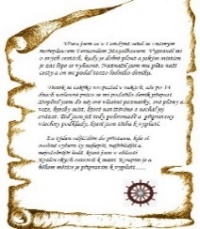 ČESKÝ JAZYKČTENÍTVOŘIVÉ PSANÍSeznámím se s mluvnickými kategoriemi (rod a číslo) přídavných jmen. Skloňujeme přídavná jména tvrdá, měkká a přivlastňovací podle vzorů. Uč. 77- 82 PS 51,52.Příprava na výstupní test – mluvnické kategorie podstatných jmen.Čtu si ze své knihy.Procvičuji si a opakuji na Umíme česky a sleduji GC.Průběžně si zapisuji zadané úkoly do Deníku, sleduji školu online.PS 52/2 – všechny úkoly vypracuji do čtvrtka 31.3.Test – čtvrtek 31.3.ČESKÝ JAZYKČTENÍTVOŘIVÉ PSANÍSeznámím se s mluvnickými kategoriemi (rod a číslo) přídavných jmen. Skloňujeme přídavná jména tvrdá, měkká a přivlastňovací podle vzorů. Uč. 77- 82 PS 51,52.Příprava na výstupní test – mluvnické kategorie podstatných jmen.Čtu si ze své knihy.Procvičuji si a opakuji na Umíme česky a sleduji GC.Průběžně si zapisuji zadané úkoly do Deníku, sleduji školu online.PS 52/2 – všechny úkoly vypracuji do čtvrtka 31.3.Test – čtvrtek 31.3.ČESKÝ JAZYKČTENÍTVOŘIVÉ PSANÍSeznámím se s mluvnickými kategoriemi (rod a číslo) přídavných jmen. Skloňujeme přídavná jména tvrdá, měkká a přivlastňovací podle vzorů. Uč. 77- 82 PS 51,52.Příprava na výstupní test – mluvnické kategorie podstatných jmen.Čtu si ze své knihy.Procvičuji si a opakuji na Umíme česky a sleduji GC.Průběžně si zapisuji zadané úkoly do Deníku, sleduji školu online.PS 52/2 – všechny úkoly vypracuji do čtvrtka 31.3.Test – čtvrtek 31.3.MATEMATIKAINFORMATIKAPřečtu a zapíši smíšené číslo. 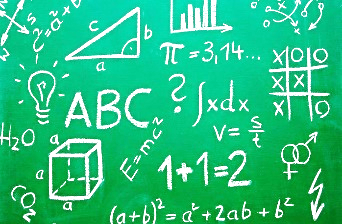 Uč. 34, 35. Seznamuji se s desetinným zlomkem. Uč. 42, 43.Rýsuji různé druhy trojúhelníků.Uč. 92, 93.Představuji prezentaci o evropské zemi, kterou jsem si vybral/a.Do úterý 29. 3. vypracuji do učebnice 34 / 22 – piš zlomek vedle slovního zadání.Do čtvrtka 31. 3. vypracuj pracovní list z geometrie.MATEMATIKAINFORMATIKAPřečtu a zapíši smíšené číslo. Uč. 34, 35. Seznamuji se s desetinným zlomkem. Uč. 42, 43.Rýsuji různé druhy trojúhelníků.Uč. 92, 93.Představuji prezentaci o evropské zemi, kterou jsem si vybral/a.Do úterý 29. 3. vypracuji do učebnice 34 / 22 – piš zlomek vedle slovního zadání.Do čtvrtka 31. 3. vypracuj pracovní list z geometrie.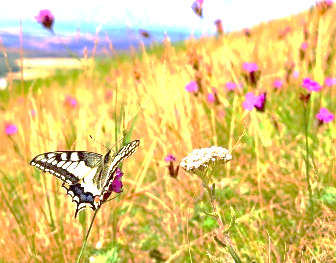 PŘÍRODNÍ VĚDYPoznáváme stavbu lidského těla:Trávicí soustava, zdravá a správná strava.Uč. 20 - 23. PS 13, 14.Dvě hodiny v úterý vedou studentky Lucka a Eliška.Procvičuji podle kódu na www.skolasnadhledem.czSleduji videa a odkazy na GC.V pátek 1. 4. vybírám k hodnocení vypracovaný PS t na stranách 13 a 14 (použij učebnici).PŘÍRODNÍ VĚDYPoznáváme stavbu lidského těla:Trávicí soustava, zdravá a správná strava.Uč. 20 - 23. PS 13, 14.Dvě hodiny v úterý vedou studentky Lucka a Eliška.Procvičuji podle kódu na www.skolasnadhledem.czSleduji videa a odkazy na GC.V pátek 1. 4. vybírám k hodnocení vypracovaný PS t na stranách 13 a 14 (použij učebnici).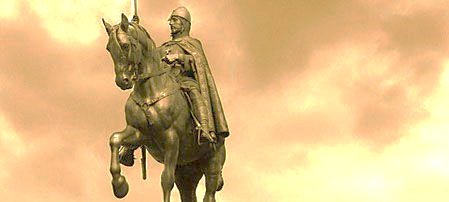 SPOLEČENSKÉ        VĚDYSeznamuji se s životem Čechů v 19. století – období průmyslové revoluce. Uč. 21 – 23. PS 13Výukový program: Budíme češtinu na Vyšehradě.Cena programu 100,- Kč – donést do středy!!!!Podívám se na doporučená videa a prezentace na GC.Procvičuji podle kódů na www.skolasnadhledem.czPokusím se vypracovat PS na straně 13 – kontrola ve čtvrtek 31.3.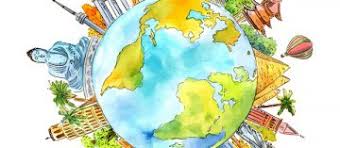 VÝCHOVYVV – výukový program na Vyšehradě.TV – se studentem PéťouPČ – práce na třídním pozemkuHV – poslech-test, zpěv a hra na nástrojeOSV – M, ČJ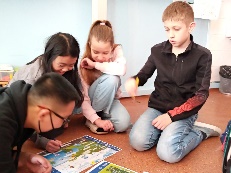 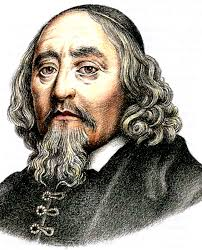 